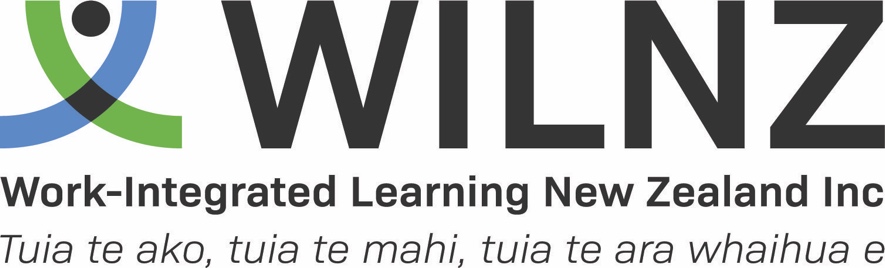 WILNZ AWARDS NOMINATIONS FORMPlease email this nomination form in MS Word format (not PDF) and any supporting documents to:  Associate Professor Jenny Fleming, Chair WILNZ Awards Committee jenny.fleming@aut.ac.nz by Friday 9th February 2024. Late nominations will not be accepted.Award Category: WILNZ Service AwardThis award recognises outstanding service and contribution to WILNZ operations or a WILNZ project over the previous two years.Award Criteria:Outstanding contribution beyond what was expected to activities related to WILNZ during the previous two years. The contribution can be administrative, academic, research, or leadership.Ordinarily, Fellows and Honorary Life members are not eligible for this award.NomineeFirst Name:Last Name:Institution/Organisation:Nominated by First Name:Last Name:Institution/Organisation:Explanation of how the nominee meets the award criteria (200 words):Any additional supporting documents to be included (please specify and attach to the email):Signed by the nominator:Date: